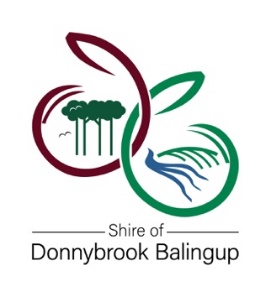 By submitting an entry to this competition, the entrant is deemed to accept these Terms and ConditionsEntry to the competition is free and open to all residents and visitors to the Shire of Donnybrook Balingup.Employees of the Shire of Donnybrook Balingup and their immediate families are not eligible to win prizes.Only entries submitted before 4pm Monday 11th October 2021 (WA time) will be eligible.To enter, you must submit digital photographs during the promotional period accompanied by the Entry Form provided. By entering a photograph in the competition, the entrant confirms:The photograph is the entrant’s original work.The entrant is the sole owner and copyright owner of the photograph.The photograph was taken within the Shire of Donnybrook Balingup boundary. All details provided with your entry are true and accurate. The entrant has the consent from people in the photograph.  If the entrant is under 18yrs of age, they have the consent of a parent or guardian to enter.The entrant agrees to have their name and photographs published.The entrant gives the Shire permission to use the photograph free-of-charge in the calendar and for other promotional purposes in print and social mediaDigital photographs entered in the competition must be of high quality. Images should be between 5MB and 10MB in size and submitted in .jpg format.Maximum of two (2) photographs may be entered per person.The image should be LANDSCAPE orientation. (Preferred Size 297mm W x 210mm H or approx ratio 7:5)The objective of the competition is to highlight people and places within the Shire of Donnybrook Balingup. Therefore, subject matter must be taken from within the Shire of Donnybrook Balingup, and entries should not be overly digitally altered, except for basic lighting, colour correction and cropping. Photos should not include a ‘watermark’.Entries will be judged on relevance, creativity, quality, subject and the level of engagement they inspire. The judges’ decisions are final and no correspondence will be entered into.If a photograph is taken of a person, their permission for the photograph to be entered in the competition should be obtained in writing. This written permission must accompany the entry.Parental/guardian permission should be obtained in writing if entering a photograph of a person under the age of 18. This written permission from the parent/guardian must accompany the entry.Only digital photos will be accepted. Hard copy photos will not be accepted. Emailed entries will be accepted. Email your entry to shire@donnybrook.wa.gov.au.Applications will be accepted on a thumb drive with a hard copy of the Entry Form. Any image deemed inappropriate (offensive, illegal, of a pornographic nature, or considered distressing) for reproduction in the 2021 Shire of Donnybrook Balingup Community Calendar will not be accepted. Events may occur that render the competition or prizes impossible due to reasons beyond the control of the Shire. Should the competition not take place for any reason, no compensation will be granted.The judging panel will select 12 winning entries and these photos will be featured in the 2021 Shire of Donnybrook Balingup Community Calendar. Additional photographs may be selected to appear in the Calendar as ‘fillers’ and for other promotional purposes related to the calendar. Three overall winners will be selected from the 12 winning entries. Each will receive a Shop Local Voucher from the Donnybrook Balingup Chamber of Commerce.
    - 1st place - $500 Shop Local Voucher 
    - 2nd place - $250 Shop Local Voucher
    - 3rd place - $100 Shop Local Voucher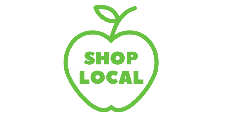 The three overall winners will also receive a framed A4 enlargement of their photograph. (To be collected from the Shire of Donnybrook Balingup Administration Office).All entries will go into the draw to win a $50 Shop Local voucher which will be selected at random.The prize is not redeemable or transferable in any way.The Top 12 finalists will be notified in November 2021. The Top 3 winners will be announced on 3 December at the Twilight Christmas Markets. The details will be published on the Shire’s website – www.donnybrook-balingup.wa.gov.au The Shire will not be liable for any injury, damages, expenses, or loss whatsoever (whether direct or inconsequential) to persons or property as a result of any person entering into the competition or accepting or using any prize, including the non-receipt of any prize or damage to any prize in transit.PLEASE PRINT CLEARLYName of Photographer _________________________________________________________________Address  	__________________________________________________________________E-mail  ________________________________________________  Phone _______________________Declaration: I have read, understood, and agree to the conditions of entry for the Shire of Donnybrook Balingup 2020 Photographic Competition and accept them as part of the competition. I am happy for the Shire to exhibit my photograph/s and reproduce them for use in Shire publications, on the Shire’s website and/or in media campaigns. I understand the Shire will include my name to acknowledge my work, where possible. Signature of photographer ………………………………………….………….  Date ………………………Note – Please ensure that you attach written consent for use of any photograph/s containing people, and/or parental consent of any photograph/s of persons under 18 years of age.If you are under 18 years of age this entry form must be signed by your parent or legal guardian:I am the parent/legal guardian of the entrant and I have read, understood and agree to the conditions of entry for the Shire of Donnybrook Balingup 2019 Photographic Competition and accept them as part of Conditions of Entry to the competition.Signature of parent/legal guardian .…………………………………….  Date ………………………Name of parent/legal guardian ….……………………………………………………………………….Entries must be received by 4.00pm Monday 11 October 2021Entries can be submitted:Via email – email your entry to shire@donnybrook.wa.gov.auDelivered to – Shire Administration Office, 1 Bentley Street, DonnybrookPosted to – Shire of Donnybrook Balingup, PO Box 94, Donnybrook, WA 6239